Allegato 19MODELLO SCHEDA PROGETTOBando/Avviso _____________________________________________________Data di pubblicazione Bando/Avviso______________________Titolo Progetto________________________________________________________________________________________________________Asse ________________________________________________________________________________________________________________Obiettivo specifico ______________________________________________________________________________________________________COPERTINA PROGETTOCodice Progetto Interno ________________________________________________________________________________________________Codice Progetto (compilazione a cura della Provincia/Regione)_______________________________________________________________Data Inizio Prevista ______________________________________________ Data Fine Prevista______________________________________Titolo Progetto ________________________________________________________________________________________________________Descrizione Intervento MotivazioniObiettiviSOGGETTO TITOLAREOrganismo formativo/Azienda/Altro (Ragione  Sociale)______________________________________________________________________Codice Fiscale___________________________________________________ Partita Iva____________________________________________Codice Ente___________________________________________________________________________________________________________Tipo Ente: ⁬ 00 	C.P.F.P.⁬ 01 	Ente Convenzionato⁬ 02 	Azienda   ⁬ 03	 Istituzione-Associazione⁬ A  	Associazione di categoriaAP 	Autorità PortualeASL 	Azienda o Ente del Servizio Sanitario Nazionale⁬ B  	Enti bilaterali⁬ C 	ComuneCC 	Camera di CommercioCOO 	CooperativaCOS 	Cooperativa SocialeEP	Ente Parco⁬I   	Centri per i Servizi all’Impiego⁬L  	Agenzie Private di Collocamento, Agenzia di Lavoro Interinale, Agenzie per il LavoroM	Ministero⁬P  	ProvinciaR	RegioneRIC	Istituto o Ente di ricerca⁬S  	Istruzione (Scuole, Istituti, Università)SAS	Società in accomandita sempliceSNC	Società in nome collettivoSP	Istituto e Scuola Pubblica di ogni ordine e gradoSPA	Società per azioniSRL	Società a Responsabilità Limitata⁬T  	Associazione Temporanea d’Impresa (ATI) e A.T. di ScopoUP	Università Pubblica⁬Z  	ConsorziComune_______________________________________________________________________ Provincia______________________________Indirizzo____________________________________________________________________Cap___________________Telefono______________________________ Fax ______________________________ E-mail ______________________________ Sito Web___________________________Tipo Impresa:⁬ pubblica⁬ privataSettore Impresa: ⁬AGRICOLTURA⁬INDUSTRIATERZIARIODimensione impresa 1 (a livello nazionale): ⁬1-9 ⁬10-49 ⁬50-249 250 - 499500 E OLTRE  Dimensione impresa 2:(Per la definizione di PMI occorre far riferimento alla raccomandazione della Commissione n. 2003/361/CE del 6 maggio 2003, relativa alla definizione delle microimprese, piccole e medie imprese.)⁬PMIGrande impresaAttività:⁬ 0 - Formazione⁬ 1 - Orientamento⁬ 2 - Consulenza alle imprese⁬ 3 - Produzione-Servizi⁬ 4 - Attività IstituzionaleDATI LEGALE RAPPRESENTANTE (DOMICILIO ELETTO PER )	Cognome ____________________________  Nome ____________________________Codice Fiscale ____________________________Data Nascita ____________________________Comune di nascita ____________________________Provincia di nascita ____________________________Comune di residenza _______________________ Provincia di residenza _____________________Indirizzo____________________________________________________________Cap___________________Referente ProgettoCognome ____________________________  Nome ____________________________Tel. ____________________________  Fax ____________________________E-mail ____________________________ORGANICO DIPENDENTESEDE DEL PROGETTO (SEDE PRICIPALE)Organismo formativo/Azienda/Altro (Ragione  Sociale)______________________________________________________________________Codice Fiscale___________________________________________________ Partita Iva____________________________________________Codice Ente___________________________________________________________________________________________________________SOGGETTO PARTNER(Compilare una scheda per ognuno dei partner del progetto) Organismo formativo/Azienda/Altro (Ragione  Sociale)______________________________________________________________________Codice Fiscale___________________________________________________ Partita Iva____________________________________________Codice Ente___________________________________________________________________________________________________________Tipo Ente:⁬ 00 	C.P.F.P.⁬ 01 	Ente Convenzionato⁬ 02 	Azienda   ⁬ 03	 Istituzione-Associazione⁬ A  	Associazione di categoriaAP 	Autorità PortualeASL 	Azienda o Ente del Servizio Sanitario Nazionale⁬ B  	Enti bilaterali⁬ C 	ComuneCC 	Camera di CommercioCOO 	CooperativaCOS 	Cooperativa SocialeEP	Ente Parco⁬I   	Centri per i Servizi all’Impiego⁬L  	Agenzie Private di Collocamento, Agenzia di Lavoro Interinale, Agenzie per il LavoroM	Ministero⁬P  	ProvinciaR	RegioneRIC	Istituto o Ente di ricerca⁬S  	Istruzione (Scuole, Istituti, Università)SAS	Società in accomandita sempliceSNC	Società in nome collettivoSP	Istituto e Scuola Pubblica di ogni ordine e gradoSPA	Società per azioniSRL	Società a Responsabilità Limitata⁬T  	Associazione Temporanea d’Impresa (ATI) e A.T. di ScopoUP	Università Pubblica⁬Z  	ConsorziComune______________________________ Provincia______________________________Indirizzo____________________________________________________________Cap___________________Telefono______________________________ Fax ______________________________ E-mail ______________________________ Sito Web______________________________Tipo Impresa:⁬ pubblica⁬ privataSettore Impresa: ⁬AGRICOLTURA⁬INDUSTRIATERZIARIODimensione impresa 1 (a livello nazionale): ⁬1-9 ⁬10-49 ⁬50-249 250 - 499500 E OLTRE  Dimensione impresa 2:(Per la definizione di PMI occorre far riferimento alla raccomandazione della Commissione n. 2003/361/CE del 6 maggio 2003, relativa alla definizione delle microimprese, piccole e medie imprese.)⁬PMIGrande impresaAttività:⁬ 0 - Formazione⁬ 1 - Orientamento⁬ 2 - Consulenza alle imprese⁬ 3 - Produzione-Servizi⁬ 4 - Attività IstituzionaleDATI LEGALE RAPPRESENTANTE (DOMICILIO ELETTO PER )	Cognome ____________________________  Nome ____________________________Codice Fiscale ____________________________Data Nascita ____________________________Comune di nascita ____________________________Provincia di nascita ____________________________Comune di residenza _________________________ Provincia di residenza ___________________Indirizzo____________________________________________________________Cap___________________ORGANICO DIPENDENTEGANTT DEL PROGETTO (Calendario/cronoprogramma attività)ELENCO SOTTOPROGETTI DEL PROGETTOSchede da compilare in relazione alla tipologia di sottoprogetto(Per ogni sottoprogetto compilare le schede indicate in tabella, riproducendo il modello per le copie necessarie)SCHEDE E SOTTOPROGETTISK1 – INFORMAZIONI GENERALIBando/Avviso ____________________________________________Progetto ___________________________________________Titolo Sottoprogetto __________________________________Numero annualità⁬ 1⁬ 2⁬ 3Obiettivo ____________________________________________Asse – Obiettivo specifico ____________________________________________Macrotipologia di azione ⁬ Azioni rivolte a persone⁬ Azioni rivolte a sistemi⁬ Azioni di accompagnamentoTipologia di azione (Si rinvia alla classificazione indicata nell’All. 14 delle Disposizioni Attuative vigenti) Motivazioni e obiettivi specificiData Inizio Prevista ______________________ Data Fine Prevista_______________________Settore Economico (vedi Allegato 1)Annualità⁬ 1⁬ 2⁬ 3n° Edizioni _________ n° Allievi x Edizioni _________ Suddivisione ore:Attestato di uscita⁬ 0 Qualificazione⁬ 1 Specializzazione⁬ 2 Frequenza⁬ 3 Abilitazione esercizio professionale⁬ 4 AltroFigura professionale in uscita (vedi Allegato 2)REQUISITI DI ACCESSO Livello di scolaritàAltri RequisitiTitolo di studioProfilo della figura in entrataProfilo della figura in uscita (contesto operativo, compiti, risorse utilizzate/gestite, risultato del lavoro, contesto nazionale)NoteTipo di selezione degli Allievi destinatari (è possibile selezionare più di una opzione)Reclutamento allievi tramite bando pubblico⁬ Sì⁬ NoN° giorni esami _____________Regime di aiuto% Riserva femminile ______________PRINCIPI ORIZZONTALI FSE   Sviluppo sostenibileSINOPari opportunità e non discriminazioneSINOSK2 - DESTINATARIN° Allievi per singola edizione ____________Età⁬ Inferiore a 18 anni Inferiore a 25 anni Almeno 16 anni Almeno 17 anni Superiore a 25 anni Senza limiti di età⁬ Inferiore a 32 anni⁬ Inferiore a 27 anni⁬ Superiore a 18 anni Inferiore a 15 anni Fascia 17 – 28 anni Inferiore a 29 anniMercato del lavoro⁬SK3 - RISORSEDocenti Dipendenti/Consulenti (qualifiche, area, funzioni -docente/codocente-, esperienza pluriennale, numero ore, costo orario)	Tutori Dipendenti/Consulenti (qualifiche, area, funzioni –tutor/coordinatore-, esperienza pluriennale, numero ore, costo orario)	Progettisti Dipendenti/Consulenti (qualifiche, funzioni, esperienza pluriennale, costo orario)Personale Amministrativo Dipendenti/Consulenti (qualifiche, funzioni, esperienza pluriennale, costo orario)	Delega di attività (attività delegata, motivazioni, soggetto delegato, macrovoce e voce di spesa, valore attività delegata)	ENTE SEDE ATTIVITA’Ente Sede attività ____________________________________Indirizzo Sede principale dell'attività_______________________________________________________________________________Descrizione Locali (proprietà / locazione/comodato/altro)Descrizione Attrezzature (proprietà / locazione)SK4 - MODULIElenco Moduli (Compilare il “Dettaglio Moduli”, che segue, per ogni modulo indicato in elenco) DETTAGLIO MODULICodice ModuloTitolo ModuloParte Formativa										Totale ore:___________Contenuti e note metodologicheParte GestionaleContenuti e note metodologicheParte di ControlloContenuti e note metodologicheSK5 – ANAGRAFICA DESTINATARISolo per work experiences -  vedi Sk 1 - Informazioni Generali: Tipo di selezione degli Allievi destinatari = Up “Utenza predeterminata”Bando________________________________________________________________________Progetto______________________________________________________________________Sottoproggetto_________________________________________________________________Codice Fiscale _________________________________________________________________Sesso⁬ Femmina ⁬ MaschioCognome ________________________________________ Nome ________________________Comune di nascita _________________________ Provincia _______________________________Data di nascita __________________ Comune di residenza ____________________________ Provincia _________________________Indirizzo _____________________________________________ Cap. _____________________Telefono __________________________________ E-mail _______________________________SK6 - FINANZIARIACompilare una scheda finanziaria per ogni sottoprogetto, utilizzando i format allegati 5 e 6 alle Disposizioni attuative Azioni FSE CRO 2009-13 approvate con DGR 824 del 19/6/2009.Compilare inoltre una scheda finanziaria complessiva di riepilogo. Qualora il porgetto preveda la realizzazione di attività corsuale e non corsuale occorrerà compilare due schede finanziarie complessive di riepilogo.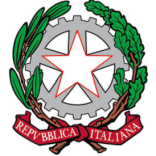 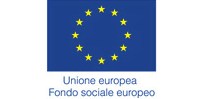 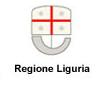 Logo ProvinciaTIPOLOGIAPiano organica anno precedentePiano organica anno precedentePiano organica anno correntePiano organica anno correntePrevisto per il prossimo annoTIPOLOGIATOTALEDi cui femmineTOTALEDi cui femminePrevisto per il prossimo annoDirigenti⁬ Aumento⁬ Stabilità⁬ DiminuzioneQuadri tecnici⁬ Aumento⁬ Stabilità⁬ DiminuzioneQuadri amministrativi⁬ Aumento⁬ Stabilità⁬ DiminuzioneImpiegati tecnici⁬ Aumento⁬ Stabilità⁬ DiminuzioneImpiegati⁬ Aumento⁬ Stabilità⁬ DiminuzioneOperai specializzati⁬ Aumento⁬ Stabilità⁬ DiminuzioneOperai comuni⁬ Aumento⁬ Stabilità⁬ DiminuzioneApprendisti⁬ Aumento⁬ Stabilità⁬ DiminuzioneAltro⁬ Aumento⁬ Stabilità⁬ DiminuzioneTIPOLOGIAPiano organica anno precedentePiano organica anno precedentePiano organica anno correntePiano organica anno correntePrevisto per il prossimo annoTIPOLOGIATOTALEDi cui femmineTOTALEDi cui femminePrevisto per il prossimo annoDirigenti⁬ Aumento⁬ Stabilità⁬ DiminuzioneQuadri tecnici⁬ Aumento⁬ Stabilità⁬ DiminuzioneQuadri amministrativi⁬ Aumento⁬ Stabilità⁬ DiminuzioneImpiegati tecnici⁬ Aumento⁬ Stabilità⁬ DiminuzioneImpiegati⁬ Aumento⁬ Stabilità⁬ DiminuzioneOperai specializzati⁬ Aumento⁬ Stabilità⁬ DiminuzioneOperai comuni⁬ Aumento⁬ Stabilità⁬ DiminuzioneApprendisti⁬ Aumento⁬ Stabilità⁬ DiminuzioneAltro⁬ Aumento⁬ Stabilità⁬ DiminuzioneTipologia di sottoprogettoTipologia di sottoprogettoTipologia di sottoprogettoTipologia di sottoprogettoTipologia di sottoprogettoTipologia di sottoprogettoTipologia di sottoprogettoTipologia di sottoprogettoTipologia di sottoprogettoTitolo SottoprogettoAnnualitàObiettivoAsseObiettivo specificoMacrotipologiaFormazioneBilancio Competenze / OrientamentoWork ExperiencePiano FattibilitàIncentiviSeminariAccompagnamentoSistemaSistema Formazione OperatoriTipologia di sottoprogettoTipologia di sottoprogettoTipologia di sottoprogettoTipologia di sottoprogettoTipologia di sottoprogettoTipologia di sottoprogettoTipologia di sottoprogettoTipologia di sottoprogettoTipologia di sottoprogettoScheda da compilareFormazioneBilancio Competenze / OrientamentoWork ExperiencePiano FattibilitàIncentiviSeminariAccompagnamentoSistemaSistema Formazione OperatoriSk1 - Informazioni generaliXXXXXXXXXSk2 – DestinatariXXXXXSk3 – RisorseXXXXXXSk4 – ModuliXXXXXSk5 - Anagrafica destinatariXSk6 – FinanziariaXXXXXXXXXCodiceSettore EconomicoOre giornaliereOre SettimanaliOre totaliOre di teoriaOre di praticaOre di stageCodiceFigura Professionale in uscitaCod.Scolarità1Nessun titolo2Licenza Elementare3Licenza media inferiore4Diploma di scuola superiore di 2-3 anni che non consente l’iscrizione all’università5Diploma di scuola superiore di 4-5 anni che consente l’iscrizione all’università6Accademia di belle arti, istituto superiore industrie artistiche, Accademia di arte drammatica, Perfezionamento Accademia di danza, Perfezionamento Conservatorio, Perfezionamento istituto di musica pareggiato, Scuola di interpreti e traduttori, Scuola di archivistica, Paleografia e diplomatica7Diploma universitario o di scuola diretta fini speciali (vecchio ordinamento)8Laurea triennale (nuovo ordinamento)9Master post laurea triennale (o master di I livello)10Laurea di durata superiore ai 3 anni (diploma di laurea vecchio ordinamento ovvero laurea specialistica nuovo ordinamento)11Master post laurea specialistica o post laurea vecchio ordinamento (o master di secondo livello)12Specializzazione post laurea (specialistica)13Dottorato di ricerca14Qualifica professionale di primo livello, eventualmente conseguita anche tramite apprendistato15Qualifica professionale di secondo livello, eventualmente conseguita anche tramite apprendistato16Certificato di tecnico superiore (IFTS)Cod.Tipo selezioneSaSelezione in base alle attitudini e alla motivazioneSbSelezione in base alle competenze/skillsSoSelezione in base all'ordine di arrivo delle domande d'iscrizioneNsNessuna selezioneUpUtenza predeterminataAsAltra selezioneAEAiuto esistenteDMDe MinimisEEsenzioneNNotificatoNENessun AiutoRPAiuto approvato con ProgrammaCod. Descrizione1.1In cerca di prima occupazione da non più di 12 mesi⁬ 1.2In cerca di prima occupazione da più di 12 mesi⁬ 2.1Occupato alle dipendenze (compreso chi ha un'occupazione saltuaria/atipica e chi è in CIG)2.2Lavoratore autonomo (comprese le collaborazioni a progetto, corrdinate e continuative, ecc.)3.1Disoccupato di breve durata (da non più di 12 mesi) alla ricerca di nuova occupazione (o iscritto alle liste di mobilità)3.2Disoccupato di lunga durata (da più di 12 mesi) alla ricerca di nuova occupazione (o iscritto alle liste di mobilità)4Studente5Inattivo diverso da studente (casalinga/o, ritirato/a dal lavoro, inabile al lavoro, in servizio di leva o servizio civile, in altra condizione)Codice ModuloTitolo ModuloArgomentiTitoliDurata OreTeoriaPraticaTestimonianzeVisite guidateAutoformazioneFormazione a distanzaProject workStageArgomentiTitoliDurata OreArgomentiTitoliDurata Ore